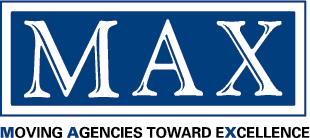 MAX ConferenceMarch 24, 20212021 Service Excellence Award“Maximize Your Resilience….. ”Moving Forward in Challenging Times”AWARD NOMINATION FORMReason for Recommendation: